Муниципальное дошкольное образовательное бюджетное учреждение детский сад № 81 r. Сочи(Наименование образовательногоучреждения)СОГЛАСОВАНО	УТВЕРЖДАЮ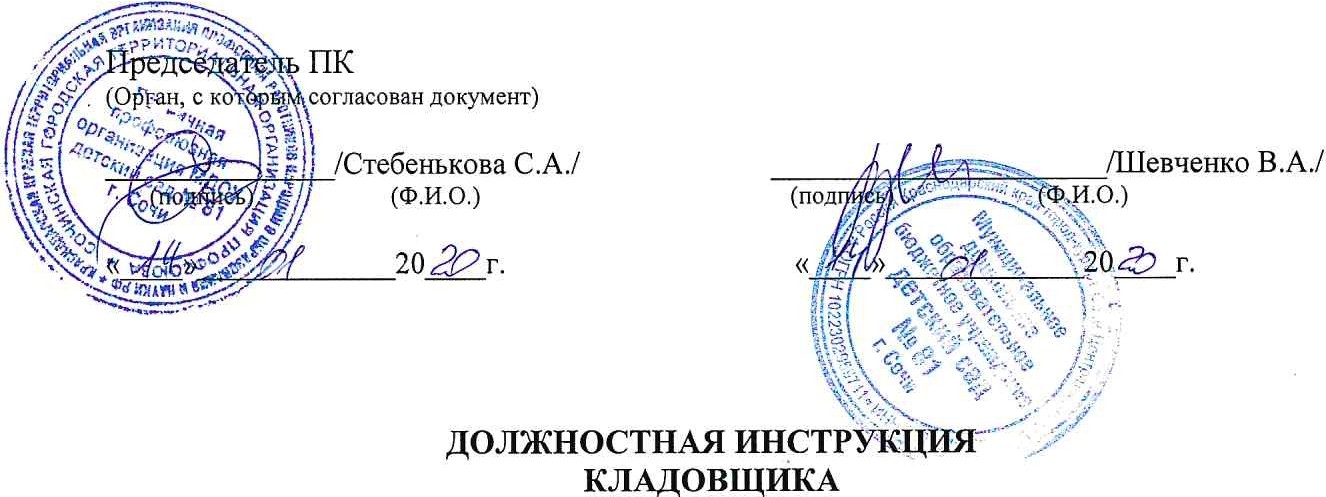 1. Общие положенияДанная должностная инструкция разработана в соответствии с Квалификационным справочником должностей руководителей, специалистов и других служащих, утвержденным постановлением Министерства труда РФ от 21 августа 1998г. №37 в редакции от 12 февраля 2014г.При составлении данной инструкции были учтены Трудовой кодекс Российской Федерации и другие нормативные акты, регулирующие трудовые отношения в Российской Федерации.Кладовщик детского сада принимается на работу и освобождается от должности заведующим ДОУ.Кладовщик детского сада не:о9:gJедственно подчиняется заведующему дошкольным образовательным учреждением, является матери ально-ответственнымсотрудником.Кладовщик детского сада должен иметь среднее профессиональное образование и стаж работы не менее 1 года или начальное профессиональное образование и стаж работы не менее 3 лет или высшее управленческое образование.В своей трудовой деятельности кладовщик ДОУ должен руководствоваться:Указами президента Российской Федерации, решениями Правительства РФ, нормативно­ методическими документами Министерства образования Российской Федерации;Конституцией РФ, Трудовым кодексом РФ, Гражданским Кодексом РФКонвенцией о правах ребенка;СанПиН	2.4.1.3049-13	«Санитарно-эпидемиологические	требования	к	устройству, содержанию и организации режима работы дошкольных образовательных организаций»;Федеральным Законом №273 от 29.12.2012г «Об образовании в Российской Федерации» вредакции от 3 июля 2016 года;Федеральным государственным образовательным: стандартом дошкольного образования;постановлениями, распоряжениями, приказами и другими руководящими и нормативными документами вышестоящих органов, которые касаются хозяйственного обслуживания дошкольного образовательного учреждения;Уставом и другими локальными актами ДОУ;Правилами внутреннего трудового распорядка, установленными в детском саду;правилами и нормами охраны труда и пожарной безопасности.трудовым договором;1.6. Кладовщик детского сада должен знать:- постановления, распоряжения, приказы, другие руководящие и нормативные документы вышестоящих органов, которые касаются поставки продуктов для дошкольного образовательного учреждения;- инструкции по охране жизни и здоровья детей;- правила эксплуатации помещений в детском саду;- основы организации труда;- основы трудового законодательства Российской Федерации;- методы убеждения, аргументации своей позиции, установления контактов с сотрудниками детского сада;- Правила внутреннего трудового распорядка, установленные в дошкольном образовательном учреждении;- правила и нормы охраны труда и противопожарной безопасности.- должностную инструкцию, порядок действий при возникновении пожара или иной чрезвычайной ситуации;- требования СанПиН 2.4.1.3049-13;- основы работы с текстовыми редакторами, электронными таблицами, электронной почтой и браузерами, компьютером и принтером;- основы оказания первой доврачебной помощи.2. Функции кладовщика детского садаНа кладовщика возлагаются следующие функции:2.1. Обеспечение продуктами питания дошкольного образовательного учреждения, создание условий для получения и хранения данной продукции.2.2. Подача заявок на поставку продуктов. 2.3. Ведение документации по получению и выдачи продуктов.2.4. Подготовка и сдача отчетов в бухгалтерию.3. Должностные обязанности кладовщика Кладовщик детского сада имеет следующие должностные обязанности:3.1. Обеспечение: - взаимодействия с Учредителем и внешними социальными партнерами ДОУ по вопросам обеспечения надлежащего функционирования дошкольного образовательного учреждения;- своевременной подготовки дошкольного образовательного учреждения к началу учебного года, составление паспорта санитарно-технического состояния;- сохранности имущества дошкольного образовательного учреждения;- соблюдения санитарного режима в кладовой;- выполнения противопожарных мероприятий в здании и на территории детского сада. 3.2. Несет полную материальную ответственность за продукты питания.3.3. Отвечает за своевременный заказ продуктов и выдачу.3.4. Регулярно перебирает овощи и фрукты.3.5. Выдает продукты шеф-повару  по весу, указанному в меню-раскладке.3.6. Участвует в составлении меню-раскладке, обеспечивает необходимый набор продуктов на 10 дней. 3.7. Отвечает за соблюдение норм расхода продуктов на 1 ребенка.3.8. Получает продукты согласно накладной, осуществляет взвешивание и сырой бракераж продуктов.3.9. Следит за правильным хранением быстро портящихся продуктов и и продуктов длительного хранения.3.10. Следит за санитарным состоянием кладовых, технического оборудования и тары.3.11. Своевременно сдает поставщикам возвратную тару.3.12. Ведет документацию по учету продуктов, регулярно предоставляет ее заведующему и бухгалтеру.3.13. Совместно с заведующим и бухгалтером проводит инвентаризацию продуктов.3.14. Ведет соответствующую отчетно-учетную документацию, своевременно предоставляет ее в бухгалтерию и заведующему детским садом (согласно номенклатуре дел и графику документооборота в дошкольном образовательном учреждении).4. Права кладовщика Кладовщик ДОУ имеет права:4.1. Предусмотренные Трудовым кодексом Российской Федерации, Федеральным законом «Об образовании в Российской Федерации», Уставом, Коллективным договором, Правилами внутреннего трудового распорядка и другими локальными актами дошкольного учреждения;4.2. Вносить свои предложения по улучшению организации работы ДОУ; 4.3. Бесплатное прохождение медицинского осмотра.4.4. На отпуск предельной продолжительностью рабочего времени 28 календарных дней.4.5. На вознаграждение за добросовестный труд.4.6. На ознакомление и представление ему возможности принимать участие в рассмотрении вопросов по условию труда на его рабочем месте.5. Ответственность кладовщика5.1. Кладовщик в детском саду несет материальную ответственность за сохранность продуктов.5.2. Кладовщик детского сада несет дисциплинарную ответственность за неисполнение или ненадлежащее исполнение без уважительных причин:- должностной инструкции кладовщика, в том числе за неиспользование предоставленных прав.- Устава и Правил внутреннего трудового распорядка детского сада;- других локальных нормативных актов дошкольного образовательного учреждения;- законных распоряжений заведующего дошкольным образовательным учреждением;За грубое нарушение трудовых обязанностей в качестве дисциплинарного наказания может быть применено увольнение.5.3. За нарушение правил противопожарной безопасности, охраны труда, санитарно-гигиенических требований в дошкольном образовательном учреждении завхоз детского сада несет административную ответственность в порядке и случаях, установленных административным законодательством Российской Федерации.5.4. За применение, в том числе однократное, методов воспитания связанных с физическим или психическим насилием над личностью ребенка, совершение иного аморального проступка следует освобождение от занимаемой должности заведующего хозяйством в соответствии с трудовым законодательством РФ и Федеральным Законом «Об образовании». 5.5. За умышленное причинение дошкольному образовательному учреждению или участникам образовательного процесса ущерба в связи с ненадлежащим исполнением или неисполнением своих должностных обязанностей кладовщика несет материальную ответственность в порядке и пределах, определенных трудовым, гражданским или уголовным законодательством Российской Федерации.6. Взаимоотношения. Связи по должности.6.1. Кладовщик осуществляет свою деятельность в режиме нормированного рабочего дня по графику, который составлен исходя из 36 часовой рабочей недели, согласованному и утвержденному заведующим детским садом.6.2. Совместно с заведующим дошкольным образовательным учреждением планирует работу на каждый рабочий день, участвует в планерках, совещаниях.6.3. Знакомится под расписку с локальными актами, информационными и нормативно-правовыми документами.6.4. Согласовывает с заведующим ДОУ составление заявок на приобретение продуктов.6.5. Систематически информирует заведующего о состоянии дел по поставке продуктов.6.6. Получает от заведующего детским садом сведения нормативно-правового и организационного характера, знакомится под расписку с соответствующими документами.6.7. Передает заведующему информацию, которая получена на совещаниях и семинарах различного уровня, непосредственно после ее получения С должностной инструкцией ознакомлен(а): ______________/__________________________/«___»_____________20____г.Копию должностной инструкции получил(а): ____________/__________________________/«___» ____________ 20____г.   